Специальный союз по охране наименований мест происхождения и их международной регистрации (Лиссабонский союз)АссамблеяТридцать вторая (21-я очередная) сессияЖенева, 5 – 14 октября 2015 г.ПРЕДЛОЖЕНИЕ ОБ ОБНОВЛЕНИи ПЕРЕЧНЯ пошлин, содержащегося в правиле 23 Инструкции к Лиссабонскому соглашениюДокумент подготовлен Международным бюроВВЕДЕНИЕ	Согласно статье 11(3) Лиссабонского соглашения бюджет Лиссабонского союза финансируется из следующих источников:  пошлины за международную регистрацию, взимаемые в соответствии со статьей 7(2), а также пошлины и сборы, взимаемые за другие услуги, оказываемые Международным бюро в связи с деятельностью Специального союза;  поступления от продажи публикаций ВОИС, касающихся Лиссабонской системы, или поступления от них в виде роялти;  дары, завещанные средства и субсидии;  рента, проценты и другие различные доходы;  взносы стран Специального союза в той мере, в какой поступлений из источников, указанных в подпунктах (i)-(iv), недостает для покрытия расходов Специального союза.  	Что касается пункта (i) статьи 11(3), то статья 7 Лиссабонского соглашения оговаривает следующие условия: «за регистрацию каждого наименования места происхождения взимается единовременная пошлина» и регистрация не подлежит возобновлению.  Согласно статье 11(4)(b) Лиссабонского соглашения размер пошлин за международную регистрацию, предусмотренных данным соглашением, устанавливается Ассамблеей Лиссабонского союза по предложению Генерального директора.  Этот размер устанавливается таким образом, чтобы при нормальных обстоятельствах поступлений Специального союза было достаточно для покрытия расходов Международного бюро, связанных с выполнением функции международной регистрации, без необходимости уплаты взносов, упомянутых в пункте (v) статьи 11(3).  	Перечень пошлин, используемых в настоящее время в соответствии с Лиссабонским соглашением, содержится в правиле 23 Инструкции к Лиссабонскому соглашению («Лиссабонская инструкция»);  он был установлен Ассамблеей Лиссабонского союза в сентябре 1993 г. и вступил в силу 1 января 1994 г.;  данный перечень включает (i) пошлину за международную регистрацию в размере 500 шв. франков;  (ii) пошлину за внесение изменения в международную регистрацию в размере 200 шв. франков;  (iii) пошлину за предоставление выписки из Международного реестра в размере 90 шв. франков;  (iv) пошлину за предоставление справки или любой иной письменной информации, касающейся содержания Международного реестра в размере 80 шв. франков.  	На тридцать первой (11-й внеочередной) сессии Лиссабонского союза, состоявшейся 22 – 30 сентября 2014 г. было внесено предложение обновить перечень пошлин, содержащийся в правиле 23 Инструкции к Лиссабонскому соглашению (см. документ LI/A/31/2).  По итогам указанной сессии Ассамблея Лиссабонского союза не приняла решение по данному предложению (см. документ LI/A/31/3, пункт 44).  ФИНАНСОВАЯ УСТОЙЧИВОСТЬ ЛИССАБОНСКОГО СОЮЗА	Ожидается, что в 2016-2017 гг. расходы, связанные с Лиссабонским союзом, составят 1 125 000 шв. франков в год.  Следует отметить, что расчеты расходов Лиссабонского союза основаны на текущей методологии распределения расходов по союзам, описанной в приложении III проекта предлагаемых Программы и бюджета на двухлетний период 2016-2017 гг.  Согласно этой методологии Лиссабонский союз не несет бремени каких-либо косвенных расходов по союзам и косвенных административных расходов.  	С учетом низких темпов подачи заявок на регистрацию наименований мест происхождения (среднее число заявок, поступивших за последние 20 лет, составляет 14 процентов) текущий объем поступлений от пошлин не позволяет покрыть расходы Лиссабонского союза.  Более того, поскольку наименования мест происхождения и другие географические указания основаны на названиях географических объектов, то закономерно, что общее число потенциально возможных наименований ограниченно.  Как бы то ни было в данном случае – в отличие от других систем регистрации прав интеллектуальной собственности (ПИС) – нельзя рассчитывать на постоянный и нарастающий поток новых заявок на регистрацию географических указаний и наименований мест происхождения.  	В этой связи на двадцать четвертой сессии Комитета по программе и бюджету (КПБ) государствам-членам будет представлен на рассмотрение документ «Способы обеспечения финансовой устойчивости Лиссабонского союза», в котором изложены варианты финансирования Лиссабонского союза (см. документ WO/PBC/24/16).  	Таким образом, настоящий документ призван представить предложения об обновлении перечня пошлин, содержащегося в правиле 23 Инструкции к Лиссабонскому соглашению, с учетом прогнозируемых темпов дальнейшей регистрационной деятельности в рамках Лиссабонской системы, а также необходимости сохранить доступность и привлекательность этой системы для пользователей.  В свете последнего утверждения представляется важным обеспечить баланс трех составляющих: (1) принципа, согласно которому размер установленных пошлин при нормальных обстоятельствах должен быть достаточным для покрытия расходов, связанных с выполнением функции международной регистрации, без необходимости уплаты взносов членов Лиссабонского союза (статья 11(4)(b) Лиссабонского соглашения),  (2) понимания того, что неукоснительное следование данному принципу приведет к потенциально необоснованному завышению размера пошлин, и (3) необходимости применять пошлины, размер которых соответствует эффекту охраны, получаемой в нескольких юрисдикциях, и пропорционален размеру пошлин за регистрацию, используемых в рамках других систем международной регистрации промышленной собственности. ПАРАМЕТРЫ для расчета размера пошлин, обозначенных в правиле 23 ЛИССАБОНСКОЙ ИНСТРУКЦИИ	Прогноз регистрационной деятельности в рамках Лиссабонской системы должен учитывать ряд факторов, имеющих крайне изменчивый характер и в значительной степени зависящих от успеха Женевского акта Лиссабонского соглашения. 	В качестве отправного пункта предположим, что с 2015 г. по 2034 г. все действующие государства-члены Лиссабонского соглашения станут Договаривающимися сторонами Женевского акта Лиссабонского соглашения и, более того, к этому документу присоединятся еще 30 новых членов.  Дать прогноз того, когда именно состоятся такие присоединения в течение указанных 20 лет, затруднительно, поэтому прогноз должен отражать средние значения. 	С учетом того что в настоящее время в рамках Лиссабонской системы действует порядка 900 международных регистраций на 28 Договаривающихся сторон, в среднем на одну Договаривающуюся сторону приходится чуть более 30 регистраций.  Если использовать этот же средний показатель в отношении остальных 30 Договаривающихся сторон, которые предположительно присоединятся к Женевскому акту с 2015 г. по 2034 г., то за указанный период в рамках системы прибавится около 900 новых международных регистраций, т.е. в среднем 45 регистраций в год.  Если предположить, что помимо 45 международных регистраций новых членов Лиссабонского союза действующие члены будут также вносить в Международный реестр в среднем 10 новых международных регистраций в год, то среднее число заявок в год для среднего диапазона составит 55 единиц.  В силу того, что Женевский акт, по-видимому, вступит в силу не раньше 2018 г., указанные выше средние значения не могут применяться к временному отрезку 2015-2017 гг.  С учетом среднего показателя международных регистраций за последние пять лет можно прогнозировать порядка 20 новых международных регистраций в год на период 2016-2017 гг.  	Что касается действующих государств-членов Лиссабонского союза, то следует отметить, что после их присоединения к Женевскому акту Лиссабонского соглашения все действующие до этого времени международные регистрации, в отношении которых соответствующие государства являются Договаривающимися сторонами происхождения, должны быть изменены и приведены в соответствие с требованиями Женевского акта Лиссабонского соглашения.  Согласно расчетным допущениям, аналогичным тем, которые приводятся в предыдущем пункте, к моменту вступления в силу Женевского акта Лиссабонского соглашения в 2018 г. Лиссабонская система будет насчитывать порядка 960 действующих международных регистраций.  Таким образом, с 2018 г. по 2034 г. в Международный реестр потребуется внести в среднем 56 обязательных изменений.  Если предположить, что помимо обязательных изменений в Международный реестр потребуется вносить в среднем по четыре других изменения в год, то с 2018 г. среднее число ежегодно вносимых изменений составит 60.  	Важно отметить, что данные расчеты являются весьма общими и распределены в течение 20 лет.  Более того, они основаны лишь на исторических данных об использовании системы, а также на предположении, что Женевский акт вступит в силу в 2018 г., а число присоединившихся государств будет таким, как обозначено в пункте 10, выше.  При этом самая свежая статистика демонстрирует весьма существенное изменение годовых темпов регистрационной деятельности.  	Как сказано в пункте 11, выше, в 2016-2017 гг. прогнозируемое число международных регистраций составит 20 единиц в год; таким же будет показатель вносимых изменений.  Таким образом, размер пошлин за международную регистрацию должен составлять 54 750 шв. франков (см. пункт 9 документа WO/PBC/24/16).  	Как указано выше, в пункте 8, такой размер пошлин был бы необоснованно высоким и препятствовал бы реализации основной цели международного реестра географических указаний и наименований мест происхождения – содействовать охране географических указаний (включая наименования мест происхождения) в ряде юрисдикций с помощью одной международной процедуры.  Такие ставки могут сделать систему международной регистрации недоступной для пользователей и, следовательно, приведут к ее отмиранию.  	Широко признано, что охрана ПИС не является безвозмездной и пошлины, взимаемые за использование системы административной регистрации ПИС, должны соответствовать расходам на создание и поддержание жизнеспособности таких систем.  С учетом относительно небольшого числа географических указаний и наименований мест происхождения, их исчерпаемого характера, а также того факта, что ни Лиссабонское соглашение, ни Женевский акт Лиссабонского соглашения не предусматривают административных пошлин за поддержание в силе, не стоит ожидать, что поступления от пошлин в рамках Лиссабонской системы сумеют когда-либо полностью покрыть ее расходы.  По этой причине КПБ ВОИС будет представлен отдельный документ с описанием способов обеспечения финансовой устойчивости Лиссабонского союза (см. документ WO/PBC/24/16).  	Что касается размера пошлин, который, с одной стороны, должен отражать стандартную величину, применяемую в настоящее время в рамках систем международной регистрации ПИС ВОИС, а с другой, не должен препятствовать использованию Лиссабонской системы, то предлагается взять за основу перечень пошлин и сборов Мадридской системы международной регистрации знаков (Мадридская система).  	Если исходить из того, что в настоящее время международная регистрация в рамках Лиссабонской системы действует в 27 Договаривающихся сторонах (международная регистрация не действует в Договаривающейся стороне происхождения), то при использовании в аналогичном случае Мадридского перечня пошлин и сборов пошлина за подачу международной заявки составила бы 3 353 шв. франка.  Следует отметить, что эта цифра приводится исключительно для сравнения фактических расходов на международную регистрацию, действующую в 27 Договаривающихся сторонах, и что в рамках Мадридской системы добавочная пошлина за указание Договаривающихся сторон распределяется среди соответствующих указанных сторон.  Кроме того, эта величина не учитывает возможность того, что Договаривающиеся стороны будут взимать индивидуальные пошлины. ПРЕДЛОЖЕНИЕ	С учетом изложенных выше соображений предлагается обновить перечень пошлин, содержащийся в правиле 23 Инструкции к Лиссабонскому соглашению, зафиксировав в нем следующие ставки:  (i) пошлина за международную регистрацию – 3 350 шв. франков;  (ii) пошлина за изменение международной регистрации – 1 500 шв. франков;  (iii) пошлина за предоставление выписки из Международного реестра – 150 шв. франков;  (iv) пошлина за предоставление справки или любой иной письменной информации, касающейся содержания Международного реестра – 100 шв. франков.  	Ассамблее предлагается:принять к сведению настоящий документ;  ивынести решение об изменении размеров пошлин, обозначенных в правиле 23 Инструкции к Лиссабонскому соглашению, как предложено в пункте 19, выше, с датой вступления в силу с 1 января 2016 г.[Конец документа]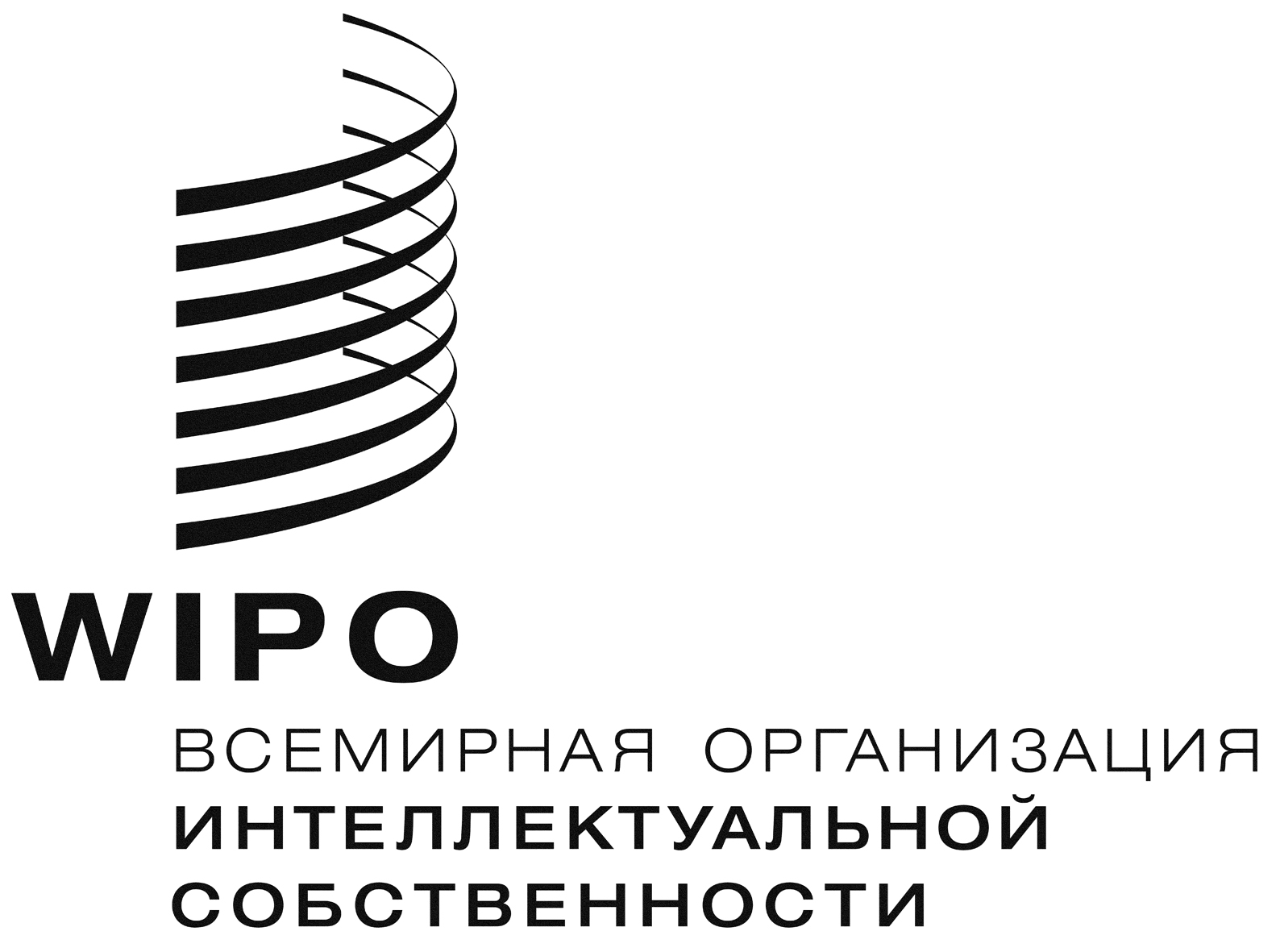 R  LI/A/32/2    LI/A/32/2    LI/A/32/2  оригинал:  английскийоригинал:  английскийоригинал:  английскийдата:  19 августа 2015 г.дата:  19 августа 2015 г.дата:  19 августа 2015 г.